PD  K A M E N J A K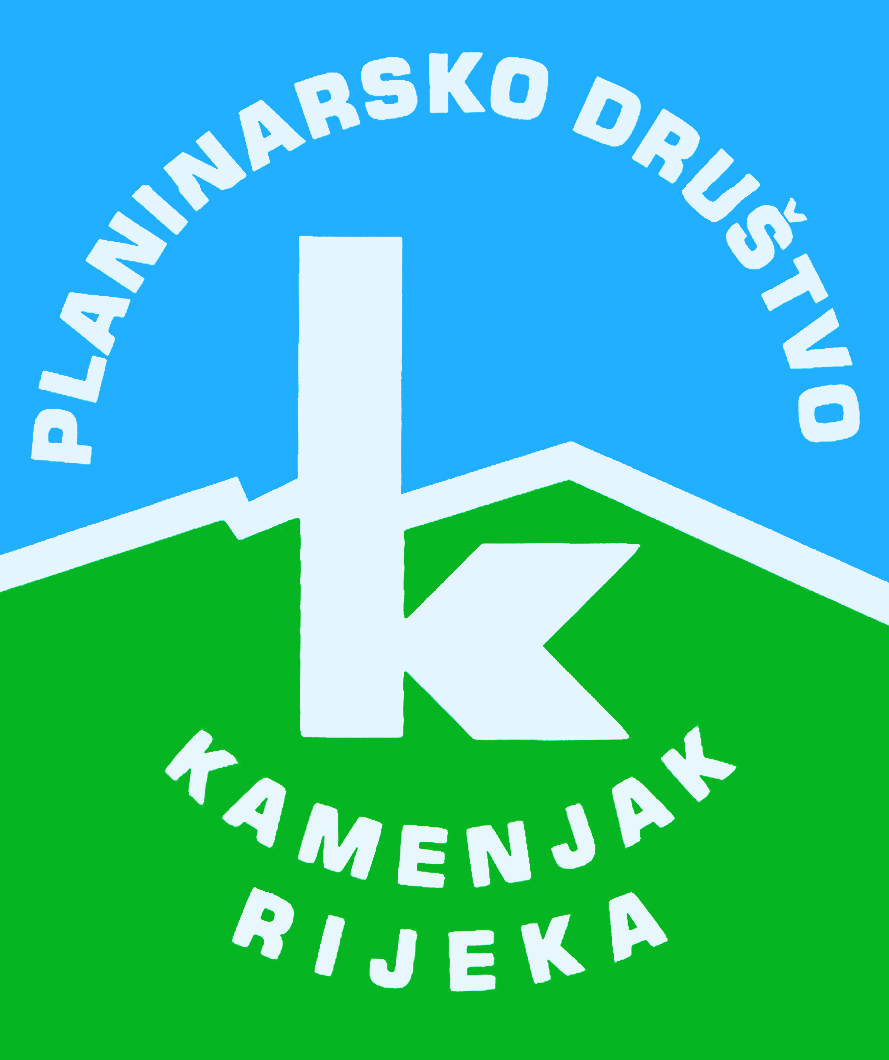 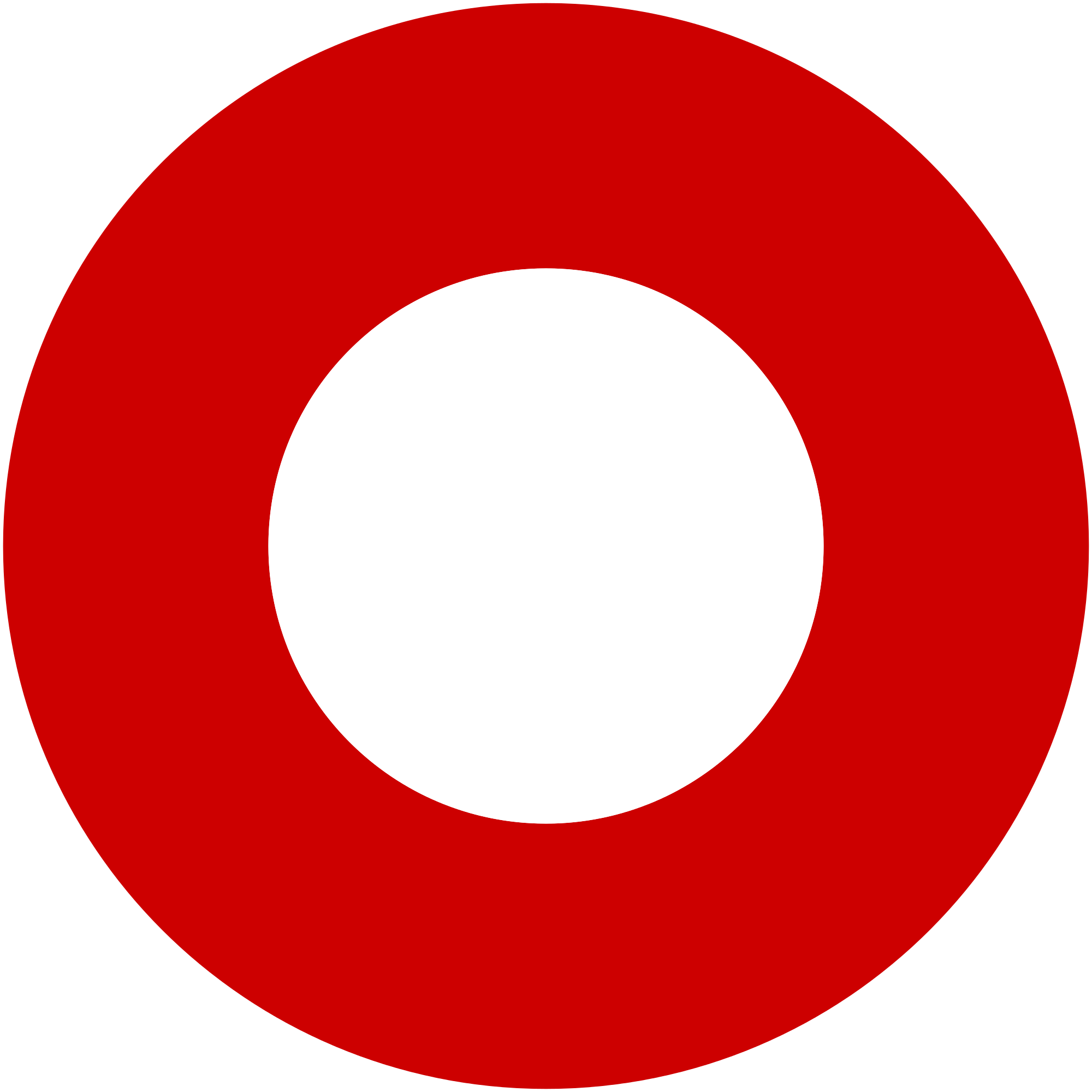 Korzo 40/I - RIJEKA tel: 051/331-212 Prijavom na izlet svaki član Društva potvrđuje da je upoznat sa zahtjevima izleta, da ispunjava zdravstvene, fizičke i tehničke uvjete za sigurno sudjelovanje na izletu, da ima uplaćenu članarinu HPS-a za tekuću godinu, te da pristupa izletu na vlastitu odgovornost. Sudionik je dužan tijekom izleta slušati upute vodiča. U slučaju loših vremenskih prilika ili drugih nepredviđenih okolnosti, vodič ima pravo promijeniti rutu ili otkazati izlet. Samarske stijene 
(sjeverna skupina)Samarske stijene 
(sjeverna skupina)nedjelja, 28.06.2015.nedjelja, 28.06.2015.Polazak: Delta u 7 satiPovratak: PoslijepodnePrijevoz: osobna vozilaCijena: 50 knOpis: 
Nakon polaska autima s Delte, pješački pohod na Samarske stijene započinjemo oko 09.00 sati s polazne točke 13. kilometar (1.080m), krećemo se pravcem vrh Samarskih stijena (1302m) – Dolina vila – Stepenica (1280m) – Faraonova dolina – Piramida (1270m) – Dolina suza – Vidikovac (1250m) – Veliki kanjon – Ratkovo sklonište (1200m) – povratak na polaznu točku 13. km.

Napomena:
VRLO ZAHTJEVNA STAZA, puna strmih uspona i silazaka, traži planinarsko iskustvo i veću tjelesnu spremnost.Opis: 
Nakon polaska autima s Delte, pješački pohod na Samarske stijene započinjemo oko 09.00 sati s polazne točke 13. kilometar (1.080m), krećemo se pravcem vrh Samarskih stijena (1302m) – Dolina vila – Stepenica (1280m) – Faraonova dolina – Piramida (1270m) – Dolina suza – Vidikovac (1250m) – Veliki kanjon – Ratkovo sklonište (1200m) – povratak na polaznu točku 13. km.

Napomena:
VRLO ZAHTJEVNA STAZA, puna strmih uspona i silazaka, traži planinarsko iskustvo i veću tjelesnu spremnost.Težina staze: srednje teška staza (oko 5 sati hoda)Težina staze: srednje teška staza (oko 5 sati hoda)Oprema: Osnovna planinarska opremaOprema: Osnovna planinarska opremaVodič(i): Davor Banić, pomoćni: Katarina Toković i Dorotea Pernjak (vodič pripravnik)Vodič(i): Davor Banić, pomoćni: Katarina Toković i Dorotea Pernjak (vodič pripravnik)Prijave i informacije: u tajništvu Društva do 23.06.2015.Prijave i informacije: u tajništvu Društva do 23.06.2015.